Tribal Council Allocation of 2% FundsApplication FormPLEASE NOTE:Under the terms of the consent decree, which settled Tribes v. Engler (Case No. 1:90-CV-611, U.S. Dist. Ct., West. Dist. Mich.), the Grand Traverse Band of Ottawa and Chippewa Indians, as defined in the stipulation, has agreed to pay 2% of its video gaming revenue to local units of government (i.e., local township, village, city, county board of commissioners, public school system).  *ONLY APPPLICATIONS FROM LOCAL UNITS OF GOVERNMENT LOCATED WITHIN GTB’S 6-COUNTY SERVICE AREA WILL BE CONSIDERED FOR 2% FUNDING1.	Allocation Cycle:		 JUNE – New submission date, Postmarked by MAY 31st  					 DECEMBER – New submission date, Postmarked by NOVEMBER 30th Name of Applicant: 											Address:  												Phone #:  				 	Fax #: 				Printed Name:									Authorized Signature: 										(Signature of local unit of government official; e.g., county/city official, township supervisor, village president, college president, school superintendent)Title:											E-mail address: 									Printed Name of contact person: 						Telephone #: 					Fax #:  				E-mail address: 									3.	Type of Applicant: 			  		 Township			  Commission		  		 College				 		 Public Library 			 Sheriff/Police Department		 Fire Department		 501c3 applying through local unit of government (name): 				4.	Fiscal Data:	Amount Requested: 	$ 				Percent: 	 %			Local Leveraging:	$ 				Percent: 	 %			   (Match)			Total Budget:		$ 				Percent:   100	 %5.	Target Population numbers:		 Children		 Adults			 Elders		 Total GTB member Community		 Others6.	Counties Impacted:		 Antrim			 Benzie			 Charlevoix					 Grand Traverse		 Leelanau		 Manistee7.	Brief Description (purpose of funding); include statement of need:This question only pertains to Indian Education Programs of Public School Systems. If you are not an Indian Education Program of a Public School system, skip to question 9.Program formula: (1) $5,000, up to $10,000 per school district + ($1,000, up to $1,500 x # of GTB member students) = allocation. The increase to the formula will be determined by the previous timely 2% report received, and the data provided within the report on the success of the school’s Indian Education Program as a result of the 2% allocation.Please note:  1)  In completing this section, only provide the student  numbers of currently enrolled GTB members; do not include the general Native American data of your school system; and 2) there will be a cap of $100,000, up to $125,000 per school, based on the school’s GTB membership count and data provided within the 2% report received from the previous year.(b)	Recommendation from Parent Committee: 		 YES 		 NO 	Please have the Parent Committee sign the attached Certification Form.(c)	Describe parent involvement in project:  							(d)	Does the school receive Title VII Indian Education Funds? 	 YES 		 NO	If yes, how much: 		What are the start and completion dates of the proposed project?Start 			Completion 		Has applicant received prior awards through the Tribe’s 2% funding allocation?  			 YES 		 NO.  If yes, please list the start and end dates and amount:				 - 			 and amounts: 							 - 			 and amounts: 							 - 			 and amounts: 			11.	Is the proposed project new 		 or a continuation project 		?	If this is a continuation project, please explain why there is a need to continue funding:12. 	If the previous project has been completed, did you submit your 2% report?  		 YES 		 NO.	The 2% report must be submitted one year from the date you received your 2% award. If your report has not been submitted, your current application will not be considered!  2% Reports are mandatory for future grant considerations. Mail your 2% report to: Attn: 2% Reports; GTB, 2605 N.W. Bay Shore Drive, Peshawbestown, MI  49682.13.	Impact of Gaming on local program: (e.g., increase in student population, resulting from increase in Tribal employment or increase in emergency services to Casino patrons).14.	How will the success of the project be assessed (evaluation plan)? 					15.	If new staff is required, will preference be given to Native American applicants? 	 YES		 NO16.	Budget: Please attach a one-page itemization of the planned budget. Include explanation for each category of the	 budget.IMPORTANT!! BEFORE YOU MAIL YOUR 2% APPLICATION, PLEASE REMEMBER TO:1)	Execute authorized signature on first page, question #2.2)	Attach 1-page budget3)	Attach Parent Committee Certification Form if application is from an Indian Education/Title VII Program.3)	Submit by appropriate deadline: If for June cycle, postmarked by May 31st.If for December cycle, postmarked by November 30th.Mail completed 2% applications to:Attention: 2% ProgramGrand Traverse Band of Ottawa and Chippewa Indians2605 N.W. Bay Shore DrivePeshawbestown, MI  49682If you have any questions, please call 231-534-7601.Grand Traverse Band of Ottawa and Chippewa Indians 2% Indian Education Parent Committee Certification FormInstructions:	By filling out this form, you are certifying that only one 2% application is being submitted for your school district’s Indian Education/Title VII program. 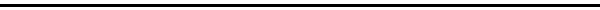 We affirm that we have participated in providing information regarding the content of this 2% application for the Grand Traverse Band of Ottawa and Chippewa Indians (GTB).We affirm that previous 2% reports have been submitted to GTB for 2% funding that this school district has received from GTB.As current members of this school district’s Parent Committee for the Indian Education Program/Title VII, we approve of and certify that this 2% application is being submitted on behalf of the 								 School District.									(Name of school district)Print Name							Sign Name							DatePrint Name							Sign Name							DatePrint Name							Sign Name							DatePrint Name							Sign Name							DatePrint Name							Sign Name							DatePrint Name							Sign Name							Date